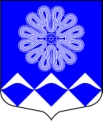 РОССИЙСКАЯ ФЕДЕРАЦИЯАДМИНИСТРАЦИЯ МУНИЦИПАЛЬНОГО ОБРАЗОВАНИЯПЧЕВСКОЕ СЕЛЬСКОЕ ПОСЕЛЕНИЕКИРИШСКОГО МУНИЦИПАЛЬНОГО РАЙОНА ЛЕНИНГРАДСКОЙ ОБЛАСТИПОСТАНОВЛЕНИЕВ соответствии с Федеральным законом от 27.07.2010 N 210-ФЗ «Об организации предоставления государственных и муниципальных услуг», на основании протеста Киришской городской прокуратуры от 25.06.2018                        № 07-79-2018, администрация муниципального образования Пчевское сельское поселение ПОСТАНОВЛЯЕТ:1. Внести изменения и дополнения  в административный регламент исполнения муниципальной функции «Осуществление муниципального жилищного контроля на территории муниципального образования Пчевское сельское поселение Киришского муниципального района Ленинградской области», утвержденный постановлением  от 25.10.2013 № 59 :	Дополнить постановление  пунктом 6 следующего содержания:	6. Организация и проведение мероприятий, направленных на профилактику нарушений обязательных требований6.1. В целях предупреждения нарушений юридическими лицами и индивидуальными предпринимателями обязательных требований, устранения причин, факторов и условий, способствующих нарушениям обязательных требований, администрация муниципального образования Пчевское сельское поселение осуществляет мероприятия по профилактике нарушений обязательных требований в соответствии с ежегодно утверждаемой главой администрации муниципального образования Пчевское сельское поселение программой профилактики нарушений. 6.2 В целях профилактики нарушений обязательных требований администрация муниципального образования Пчевское сельское поселение применяет следующие виды и формы профилактических мероприятий:1) размещение на официальном сайте в сети "Интернет" перечней нормативных правовых актов или их отдельных частей, содержащих обязательные требования, оценка соблюдения которых является предметом муниципального контроля, а также текстов соответствующих нормативных правовых актов;2) информирование юридических лиц, индивидуальных предпринимателей по вопросам соблюдения обязательных требований, в том числе посредством разработки и опубликования руководств по соблюдению обязательных требований, проведения семинаров и конференций, разъяснительной работы в средствах массовой информации и иными способами. В случае изменения обязательных требований администрация муниципального образования Пчевское сельское поселение подготавливает и распространяет комментарии о содержании новых нормативных правовых актов, устанавливающих обязательные требования, внесенных изменениях в действующие акты, сроках и порядке вступления их в действие, а также рекомендации о проведении необходимых организационных, технических мероприятий, направленных на внедрение и обеспечение соблюдения обязательных требований;3) регулярное (не реже одного раза в год) обобщение практики осуществления в соответствующей сфере деятельности муниципального контроля и размещение на официальных сайтах в сети "Интернет" соответствующих обобщений, в том числе с указанием наиболее часто встречающихся случаев нарушений обязательных требований с рекомендациями в отношении мер, которые должны приниматься юридическими лицами, индивидуальными предпринимателями в целях недопущения таких нарушений;4) выдача предостережения о недопустимости нарушения обязательных требований в соответствии с требованиями ст.8.2 Федерального закона от 26.12.2008 № 294-ФЗ «О защите прав юридических лиц и индивидуальных предпринимателей при осуществлении государственного контроля (надзора) и муниципального контроля». 2.	Опубликовать настоящее постановление в газете «Пчевский вестник» и разместить на официальном сайте муниципального образования Пчевское сельское поселение в сети «Интернет».3.	Постановление вступает в силу после официального опубликования.Глава администрации						             Д.Н. Левашов12 декабря  2018 года                                                      № 109О внесении изменений в административный регламент исполнения муниципальной функции «Осуществление муниципального жилищного контроля на территории муниципального образования Пчевское сельское поселение Киришского муниципального района Ленинградской области, утвержденный постановлением                от 25.10.2013 № 59